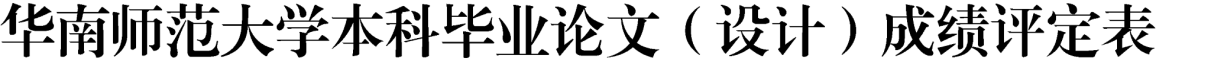 学生姓名： 学生姓名： 学号： 学号： 专业： 专业： 论文题目： 论文题目： 指导教师 论文得分 指导教师 论文评语 指导教师签名： 年   月   日 指导教师签名： 年   月   日 指导教师签名： 年   月   日 指导教师签名： 年   月   日 指导教师签名： 年   月   日 答辩小组 是否通过答辩 答辩得分 答辩得分 答辩小组 答辩评语       答辩小组组长:                                          年   月   日      答辩小组组长:                                          年   月   日      答辩小组组长:                                          年   月   日      答辩小组组长:                                          年   月   日      答辩小组组长:                                          年   月   日最终评分 最终评分 答辩小组组长: 年    月    日 答辩小组组长: 年    月    日 答辩小组组长: 年    月    日 答辩小组组长: 年    月    日 答辩小组组长: 年    月    日 备注 备注 